Supplemental DataAbbreviation: MS: multiple sclerosis; LS-OCMB: lipid specific IgM oligoclonal bands; MS: multiple sclerosis; No: number; OCMB: IgM oligoclonal bands; RRMS: relapsing-remitting multiple sclerosis. aPercentages reflect the proportion of patients ever treated with each type of DMT during their disease, so multiple types are frequently observed.bFirst line: subcutaneous or intramuscular interferon-ß, glatiramer acetate, teriflunomide, dimethyl fumarate, fingolimod, azathioprine, methotrexate.cSecond line: Natalizumab, Alemtuzumab, Ocrelizumab, Rituximab, Mitoxantrone, Cyclophosphamide.dP value <0.05 (positive vs. negative results).Abbreviation: LS-OCMB: lipid specific IgM oligoclonal bands; OCMB: IgM oligoclonal bands.Figure e-1. Forest plot for All Methods. 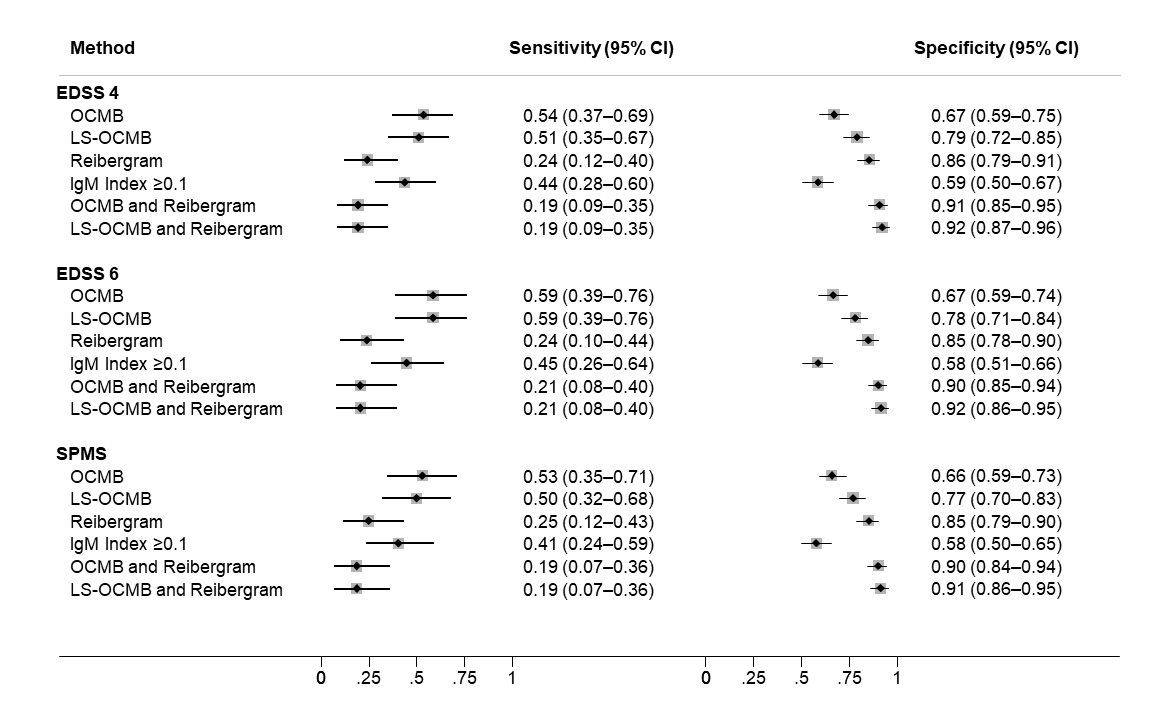 Sensitivity and specificity of all methods (OCMB, LS-OCMB, Reibergram and IgM Index) assessing ITMS (including combinations between them) for predicting EDSS scores of 4 and 6 and conversion to SPMS. Abbreviature: EDSS, expanded disability status scale; ITMS, intrathecal IgM synthesis; LS-OCMB, lipid-specific IgM oligoclonal bands; OCMB, IgM oligoclonal bands.Abbreviature: CI: confidence interval; CIS: clinically isolated syndrome; EDSS: expanded disability status scale; HR: hazard ratio; IF: intrathecal fraction; LS-OCMB: lipid specific IgM oligoclonal bands; NPV: negative predictive value; OCMB: IgM oligoclonal bands; PPV: positive predictive value; SPMS: secondary progressive multiple sclerosis.Abbreviature: CI: confidence interval; CIS: clinically isolated syndrome; EDSS: expanded disability status scale; HR: hazard ratio; IF: intrathecal fraction; LS-OCMB: lipid specific IgM oligoclonal bands; OCMB: IgM oligoclonal bands; SPMS: secondary progressive multiple sclerosis. aCox proportional hazard regression, adjusted by sex, age at CIS, topography of CIS, disease duration at the time of lumbar puncture and disease-modifying treatments as time-dependent covariates.Abbreviature: CI: confidence interval; CIS: clinically isolated syndrome; EDSS: expanded disability status scale; HR: hazard ratio; IF: intrathecal fraction; LS-OCMB: lipid specific IgM oligoclonal bands; OCMB: IgM oligoclonal bands; SPMS: secondary progressive multiple sclerosis. aCox proportional hazard regression, adjusted by sex, age at CIS, topography of CIS, disease duration at the time of lumbar puncture and disease-modifying treatments as time-dependent covariates.Abbreviature: CI: confidence interval; CIS: clinically isolated syndrome; EDSS: expanded disability status scale; HR: hazard ratio; IF: intrathecal fraction; LS-OCMB: lipid specific IgM oligoclonal bands; OCMB: IgM oligoclonal bands; SPMS: secondary progressive multiple sclerosis. aCox proportional hazard regression, adjusted by sex, age at CIS, topography of CIS, disease duration at the time of lumbar puncture and disease-modifying treatments as time-dependent covariates.TitlePredicting aggressive multiple sclerosis using intrathecal IgM synthesis among patients with a clinically isolated syndrome.AuthorsEnric Monreal, MD; Susana Sainz de la Maza, MD; Lucienne Costa-Frossard, MD; Paulette Walo-Delgado, MD; Javier Zamora, PhD; José Ignacio Fernández-Velasco, MSc; Noelia Villarrubia, PhD; Mercedes Espiño, PhD; Daniel Lourido, MD; Paloma Lapuente, MD; Inmaculada Toboso, PhD; José Carlos Álvarez-Cermeño, MD, PhD; Jaime Masjuan, MD, PhD; Luisa María Villar, PhD.Corresponding authorDr Enric Monreal, Department of Neurology, Hospital Universitario Ramón y Cajal, Crta Colmenar Viejo, km 9,100, 28034, Madrid, SpainContact detailsEmail address: enricmonreal@outlook.comESM Content:Table e-1. Type of treatments administered during MS evolution among patients with MS (n=165).Table e-2. Between-methods concordance analysis.Figure e-1. Forest plot for All Methods.Table e-3. Positive and negative predictive values of each method (including combinations between them) predicting EDSS 4 and 6 and development of SPMS.Table e-4. Unadjusted and multivariate Cox regression models for the risk of EDSS 4, EDSS 6 and development of SPMS among patients with clinically defined multiple sclerosis (CDMS) (n=149)Table e-5. Unadjusted and multivariate Cox regression models for the risk of EDSS 4, EDSS 6 and development of SPMS among patients with a 2017 McDonald RRMS (n=165)Table e-6. Unadjusted and multivariate Cox regression models for the risk of EDSS 4, EDSS 6 and development of SPMS among patients with at least 10 years of follow-up (n=120)Table e-1. Type of treatments administered during MS evolution among patients with MS (n=165)Table e-1. Type of treatments administered during MS evolution among patients with MS (n=165)Table e-1. Type of treatments administered during MS evolution among patients with MS (n=165)First linebSecond linecAll patients (n=165), No. (%)a141 (85.5)44 (26.7)OCMB, No. (%)OCMB, No. (%)OCMB, No. (%)Positive (n=70)60 (85.7)27 (38.6)dNegative (n=95)81 (85.3)17 (17.9)dLS-OCMB, No. (%)LS-OCMB, No. (%)LS-OCMB, No. (%)Positive (n=52)47 (90.4)23 (44.2)dNegative (n=113)94 (83.2)21 (18.6)dReibergram (IF>0%), No. (%)Reibergram (IF>0%), No. (%)Reibergram (IF>0%), No. (%)Positive (n=27)24 (88.9)10 (37.0)Negative (n=138)117 (84.8)34 (24.6)IgM Index, No. (%)IgM Index, No. (%)IgM Index, No. (%)≥0.1 (n=69)58 (85.3)20 (29.0)<0.1 (n=96)83 (85.6)24 (25.0)Table e-2. Between methods concordance analysis.Table e-2. Between methods concordance analysis.Table e-2. Between methods concordance analysis.Table e-2. Between methods concordance analysis.Observed agreement (kappa index)OCMBLS-OCMBReibergramLS-OCMB90.2%(0.78)Reibergram68.9%(0.25)76.7%(0.33)IgM Index (≥0.1)69.4%(0.36)70.5%(0.36)73.6%(0.41)Table e-3. Positive and negative predictive values of each method (including combinations between them) predicting EDSS 4 and 6 and development of SPMS.Table e-3. Positive and negative predictive values of each method (including combinations between them) predicting EDSS 4 and 6 and development of SPMS.Table e-3. Positive and negative predictive values of each method (including combinations between them) predicting EDSS 4 and 6 and development of SPMS.Table e-3. Positive and negative predictive values of each method (including combinations between them) predicting EDSS 4 and 6 and development of SPMS.Table e-3. Positive and negative predictive values of each method (including combinations between them) predicting EDSS 4 and 6 and development of SPMS.Table e-3. Positive and negative predictive values of each method (including combinations between them) predicting EDSS 4 and 6 and development of SPMS.Table e-3. Positive and negative predictive values of each method (including combinations between them) predicting EDSS 4 and 6 and development of SPMS.EDSS 4EDSS 4EDSS 6EDSS 6SPMSSPMSPPV(95% CI)NPV(95% CI)PPV(95% CI)NPV(95% CI)PPV(95% CI)NPV(95% CI)OCMB30.6 (20.2 – 42.5)84.3 (76.6 – 90.3)23.6 (14.4 – 35.1)90.1 (83.3 – 94.8)23.6 (14.4 – 35.1)87.6 (80.4 – 92.9)LS-OCMB38.5 (25.3 – 53.0)85.1 (78.1 – 90.5)30.8 (18.7 – 45.1)90.8 (84.7 – 95.0)28.9 (17.1 – 43.1)87.9 (81.4 – 92.8)IgM Reibergram31.3 (16.1 – 50.0)80.8 (73.8 – 86.5)21.9 (9.3 – 40.0)86.3 (80.0 – 91.2)25.0 (11.5 – 43.4)85.1 (78.6 – 90.2)IgM Index (>0.1)22.2 (13.7 – 32.8)79.5 (70.8 – 86.5)16.1 (8.8 – 25.9)85.7 (77.8 – 91.6)16.1 (8.8 – 25.9)83.0 (74.8 – 89.5)OCMB and Reibergram36.4 (17.2 – 59.3)80.7 (74.0 – 86.3)27.3 (10.7 – 50.2)86.6 (80.5 – 91.3)27.3 (10.7 – 50.2)84.8 (78.5 – 89.8)LS-OCMB and Reibergram36.8 (16.3 – 61.6)80.5 (73.8 – 86.1)26.3 (9.1 – 51.2)86.2 (80.2 – 91.0)26.3 (9.2 – 51.2)84.5 (78.2 – 89.5)Table e-4. Unadjusted and multivariate Cox regression models for the risk of EDSS 4, EDSS 6 and development of SPMS among patients with clinically defined multiple sclerosis (CDMS) (n=149)Table e-4. Unadjusted and multivariate Cox regression models for the risk of EDSS 4, EDSS 6 and development of SPMS among patients with clinically defined multiple sclerosis (CDMS) (n=149)Table e-4. Unadjusted and multivariate Cox regression models for the risk of EDSS 4, EDSS 6 and development of SPMS among patients with clinically defined multiple sclerosis (CDMS) (n=149)Table e-4. Unadjusted and multivariate Cox regression models for the risk of EDSS 4, EDSS 6 and development of SPMS among patients with clinically defined multiple sclerosis (CDMS) (n=149)Table e-4. Unadjusted and multivariate Cox regression models for the risk of EDSS 4, EDSS 6 and development of SPMS among patients with clinically defined multiple sclerosis (CDMS) (n=149)Table e-4. Unadjusted and multivariate Cox regression models for the risk of EDSS 4, EDSS 6 and development of SPMS among patients with clinically defined multiple sclerosis (CDMS) (n=149)Table e-4. Unadjusted and multivariate Cox regression models for the risk of EDSS 4, EDSS 6 and development of SPMS among patients with clinically defined multiple sclerosis (CDMS) (n=149)UnadjustedUnadjustedUnadjustedMultivariate modelaMultivariate modelaMultivariate modelaHR95% CIP ValueHRb95% CIP ValueEDSS 4OCMB2.041.05 – 3.970.0361.880.95 – 3.690.068LS-OCMB2.991.55 – 5.770.0013.551.75 – 7.22<0.001Reibergram1.960.89 – 4.300.11.830.81 – 4.140.15IgM Index (>0.1)1.390.71 – 2.690.341.210.61 – 2.390.59EDSS 6OCMB2.311.08 – 4.940.0322.180.99 – 4.770.051LS-OCMB3.821.79 – 8.160.0014.782.11 – 10.87<0.001Reibergram2.320.98 – 5.490.0552.340.96 – 5.690.061IgM Index (>0.1)1.460.69 – 3.100.321.340.62 – 2.890.46SPMSOCMB1.840.89 – 3.800.101.610.76 – 3.440.22LS-OCMB2.501.22 – 5.130.012.501.14 – 5.470.02Reibergram2.260.96 – 5.290.062.190.91 – 5.280.08IgM Index (>0.1)1.160.55 – 2.430.711.040.48 – 2.280.92Table e-5. Unadjusted and multivariate Cox regression models for the risk of EDSS scores of 4 and 6 and development of SPMS among patients with a 2017 McDonald MS (n=165)Table e-5. Unadjusted and multivariate Cox regression models for the risk of EDSS scores of 4 and 6 and development of SPMS among patients with a 2017 McDonald MS (n=165)Table e-5. Unadjusted and multivariate Cox regression models for the risk of EDSS scores of 4 and 6 and development of SPMS among patients with a 2017 McDonald MS (n=165)Table e-5. Unadjusted and multivariate Cox regression models for the risk of EDSS scores of 4 and 6 and development of SPMS among patients with a 2017 McDonald MS (n=165)Table e-5. Unadjusted and multivariate Cox regression models for the risk of EDSS scores of 4 and 6 and development of SPMS among patients with a 2017 McDonald MS (n=165)Table e-5. Unadjusted and multivariate Cox regression models for the risk of EDSS scores of 4 and 6 and development of SPMS among patients with a 2017 McDonald MS (n=165)Table e-5. Unadjusted and multivariate Cox regression models for the risk of EDSS scores of 4 and 6 and development of SPMS among patients with a 2017 McDonald MS (n=165)UnadjustedUnadjustedUnadjustedMultivariate modelaMultivariate modelaMultivariate modelaHR95% CIP ValueHRb95% CIP ValueEDSS 4OCMB1.750.95 – 3.240.071.530.82 – 2.860.182LS-OCMB2.591.40 – 4.770.0022.741.43 – 5.250.002Reibergram2.101.02 – 4.290.041.890.90 – 3.990.09IgM Index (>0.1)1.550.83 – 2.880.171.390.74 – 2.600.31EDSS 6OCMB2.321.06 – 4.690.032.191.03 – 4.660.04LS-OCMB3.641.73 – 7.640.0014.712.13 – 10.41<0.001Reibergram2.140.91 – 5.030.082.190.91 – 5.290.08IgM Index (>0.1)1.630.78 – 3.400.191.520.71 – 3.230.28SPMSOCMB1.670.83 – 3.340.151.450.71 – 2.990.31LS-OCMB2.271.13 – 4.540.022.271.07 – 4.820.03Reibergram2.381.06 – 5.330.042.280.99 – 5.260.054IgM Index (>0.1)1.400.69 – 2.840.361.260.60 – 2.640.54Table e-6. Unadjusted and multivariate Cox regression models for the risk of EDSS scores of 4 and 6 and development of SPMS among patients with at least 10 years of follow-up (n=120)Table e-6. Unadjusted and multivariate Cox regression models for the risk of EDSS scores of 4 and 6 and development of SPMS among patients with at least 10 years of follow-up (n=120)Table e-6. Unadjusted and multivariate Cox regression models for the risk of EDSS scores of 4 and 6 and development of SPMS among patients with at least 10 years of follow-up (n=120)Table e-6. Unadjusted and multivariate Cox regression models for the risk of EDSS scores of 4 and 6 and development of SPMS among patients with at least 10 years of follow-up (n=120)Table e-6. Unadjusted and multivariate Cox regression models for the risk of EDSS scores of 4 and 6 and development of SPMS among patients with at least 10 years of follow-up (n=120)Table e-6. Unadjusted and multivariate Cox regression models for the risk of EDSS scores of 4 and 6 and development of SPMS among patients with at least 10 years of follow-up (n=120)Table e-6. Unadjusted and multivariate Cox regression models for the risk of EDSS scores of 4 and 6 and development of SPMS among patients with at least 10 years of follow-up (n=120)UnadjustedUnadjustedUnadjustedMultivariate modelaMultivariate modelaMultivariate modelaHR95% CIP ValueHRb95% CIP ValueEDSS 4OCMB1.860.94 – 3.650.071.730.86 – 3.470.12LS-OCMB2.671.36 – 5.230.0042.991.41 – 6.340.004Reibergram1.520.63 – 3.690.931.530.62 – 3.770.35IgM Index (>0.1)1.260.62 – 2.540.521.260.62 – 2.580.52EDSS 6OCMB2.321.06 – 5.070.0352.401.06 – 5.410.036LS-OCMB3.781.73 – 8.240.0015.542.23 – 13.75<0.001Reibergram2.200.88 – 5.520.092.260.88 – 5.800.09IgM Index (>0.1)1.440.65 – 3.170.371.500.67 – 3.350.32SPMSOCMB1.700.80 – 3.630.171.470.66 – 3.270.34LS-OCMB2.241.05 – 4.770.0372.220.95 – 5.200.067Reibergram1.800.68 – 4.770.241.690.62 – 4.590.31IgM Index (>0.1)0.980.43 – 2.250.970.930.40 – 2.170.86